T.CŞEHZADELER KAYMAKAMLIĞIİSTİKLAL ANAOKULU MÜDÜRLÜĞÜ2024-2028 STRATEJİK PLANI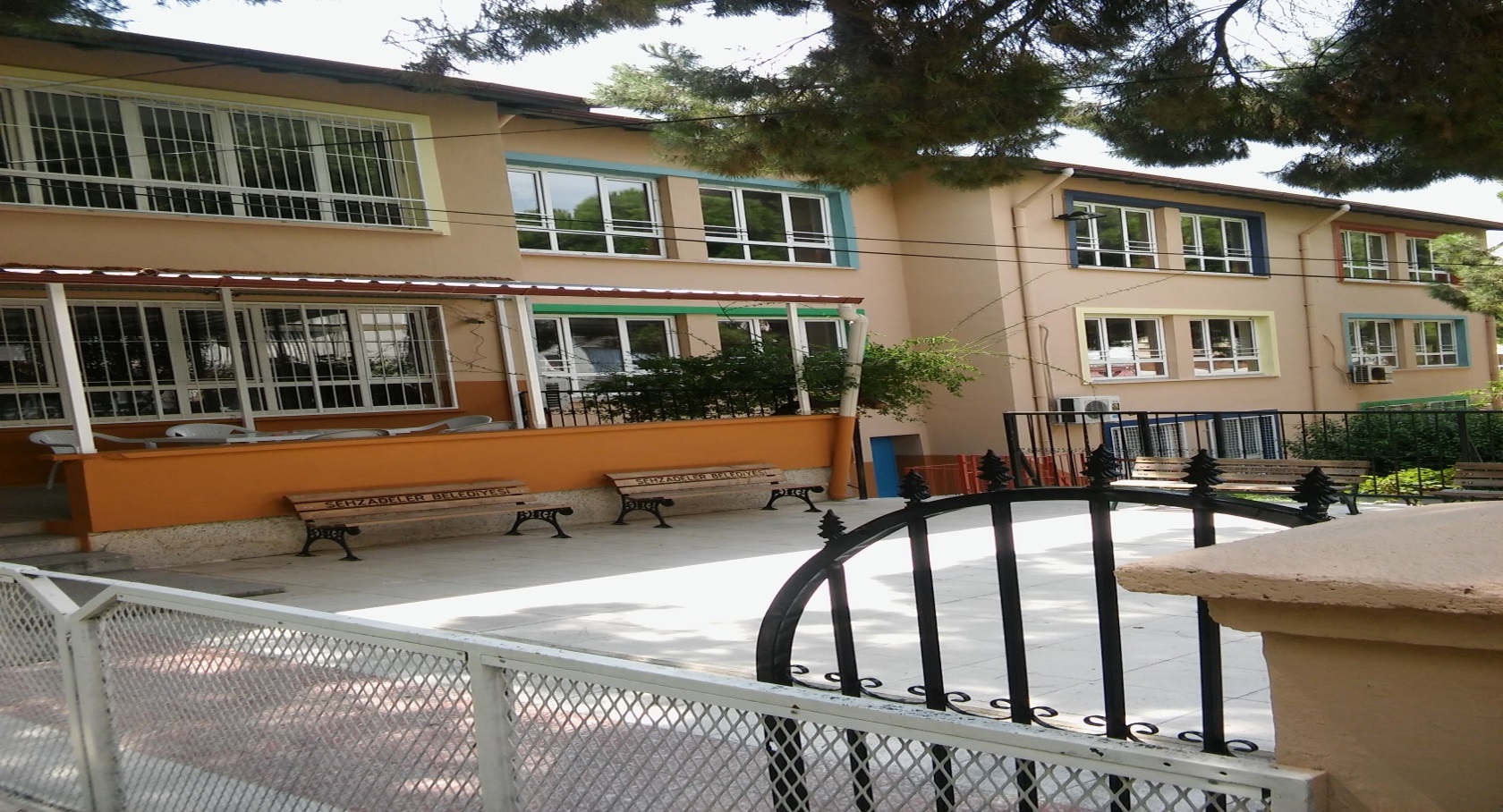 MANİSA / 2024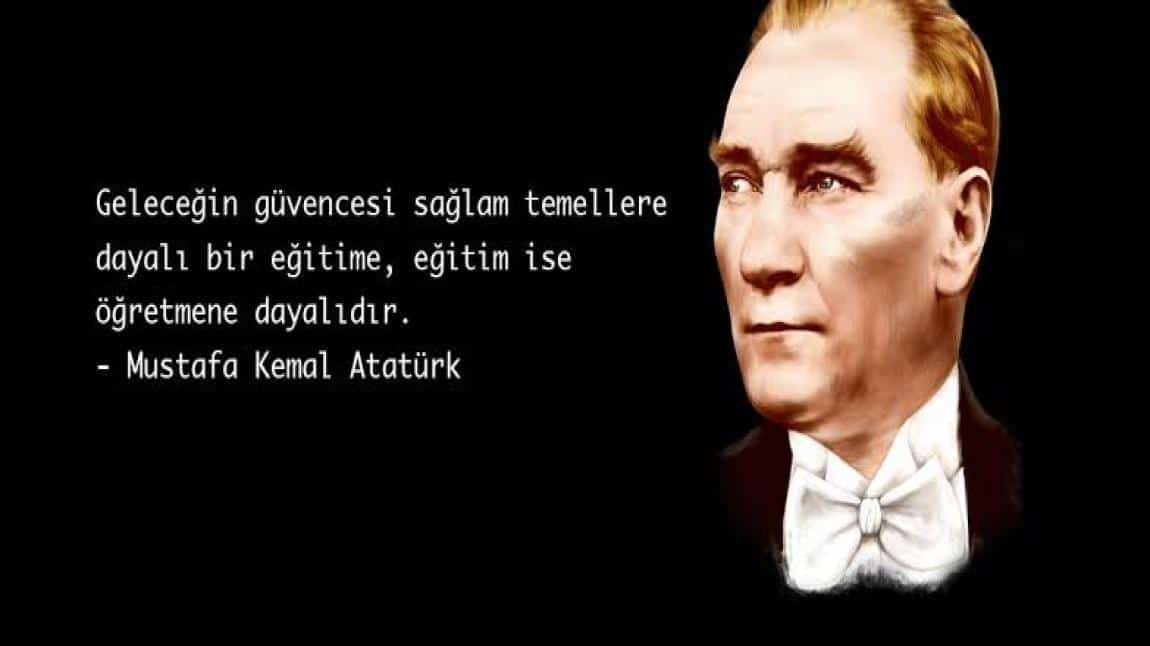 Okul/Kurum Bilgileri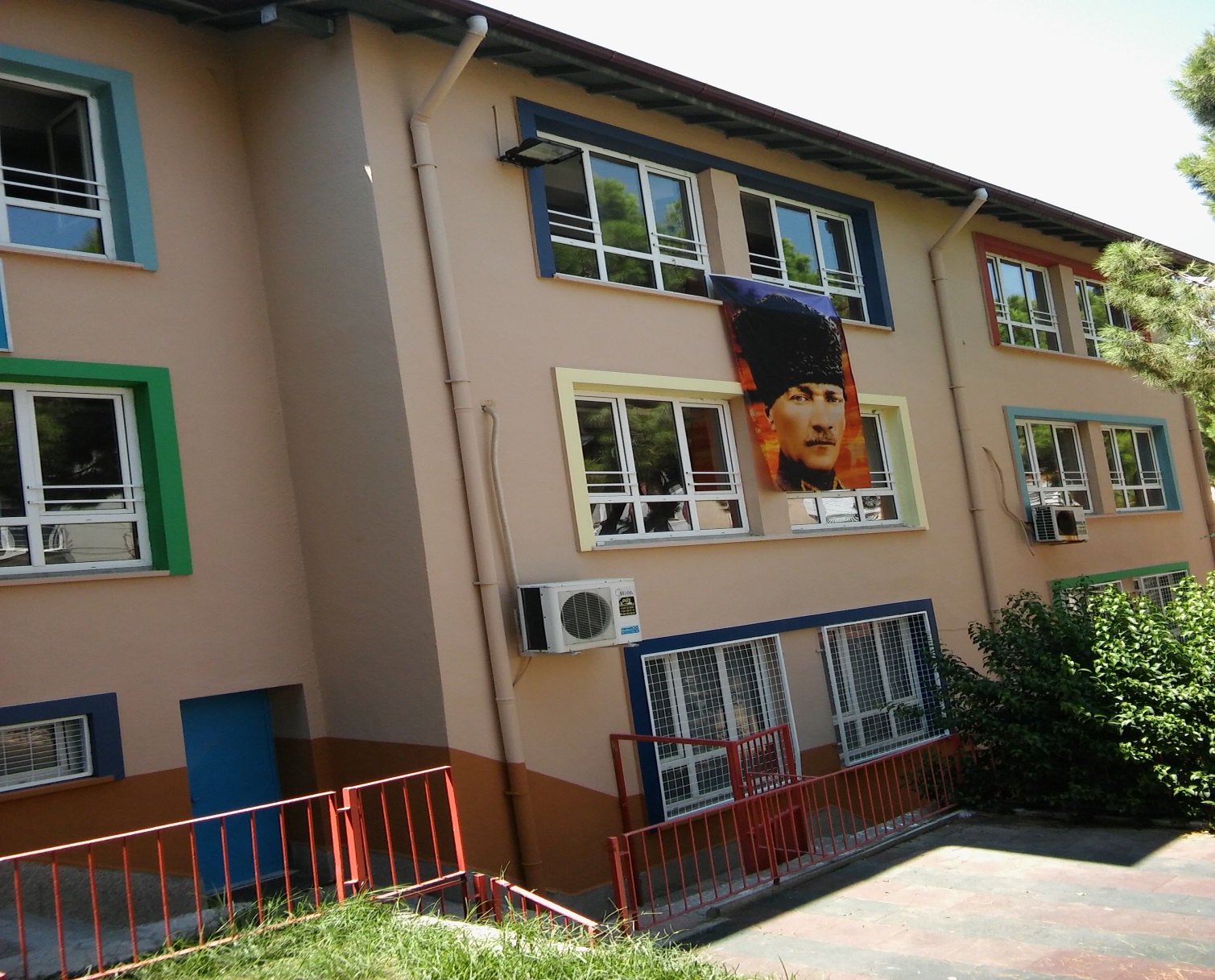 SUNUŞBilginin yenilenme süresinin “gün”lerle ifade edildiği, baş döndüren bir bilgi sirkülasyonunun yaşandığı günümüz şartları, biz insanları büyük bir yarışın içinde geri kalmışlık duygusuna sürüklemektedir. Bilgi kaynaklarının dezenformasyon tuzakları ile dolu olması da bilgiyi analiz etme gerekliliğinin ne denli yaşamsal değeri olduğunu kanıtlamaktadır.Ayrıca dünya,  adeta büyükçe bir köy haline dönüşmüş, on binlerce kilometre ötedeki her türlü haber, gelişme, gezegenin her yerinden aynı anda takip edilir olmuştur. Kültürler, değerler, zevkler, beğeniler   “küreselleşme” dediğimiz o büyük etkileşimle, tüm toplumlarda hızla birbirine benzemektedir. Tüm bu sürat ve değerler karmaşası içinde kurumumuz, dirençli, bilimi rehber edinmiş, birey olmayı başarmış öğrencilerini bir üst eğitim platformuna hazırlamayı asli hedef edinmiştir. Eğitim yuvamızın diğer bir önemli hedefi de kurum çalışanlarının iş tatminini sağlamak, tüm personelin aidiyet duygusunu perçinlemek ve de oluşturduğumuz ortak aklı bütün paydaşlarımıza deklere edip kanıtladığımız bir kurum kültürü oluşturmaktır.Hazırlamış olduğumuz bu plan,  “İSTİKLAL ANAOKULU” nun problemlerini önümüzdeki beş yıl boyunca optimum çözüm adımlarını izleyerek bertaraf edeceğinin, karar almada, örgütsel davranış oluşturmada müspet bir alışkanlık geliştirmeyi hedeflediğinin manifestosudur. Beş yıl sonrasının resmini çizmede özveri ile davranan, bu planın her aşamasına katkı sağlamış tüm yönetici ve eğitici arkadaşlarıma saygı ve teşekkürlerimi sunar, çalışmalarında başarılar dilerim.Gürsel SAKAOkul MüdürüİÇİNDEKİLERİçindekiler bölümü hazırlanırken ve planın sayfa tasarımı yapılırken aşağıda verilen sıralama dikkate alınmalıdır.GİRİŞ VE STRATEJİK PLANIN HAZIRLIK SÜRECİStrateji Geliştirme Kurulu ve Stratejik Plan EkibiPlanlama SüreciDURUM ANALİZİKurumsal TarihçeUygulanmakta Olan Planın DeğerlendirilmesiMevzuat AnaliziÜst Politika Belgelerinin AnaliziFaaliyet Alanları ile Ürün ve Hizmetlerin BelirlenmesiPaydaş AnaliziKuruluş İçi AnalizTeşkilat Yapısıİnsan KaynaklarıTeknolojik DüzeyMali Kaynaklar 2.7.5.İstatistiki VerilerDış Çevre Analizi (Politik, Ekonomik, Sosyal, Teknolojik, Yasal ve Çevresel Çevre Analizi -PESTLE)Güçlü ve Zayıf Yönler ile Fırsatlar ve Tehditler (GZFT) Analizi 2.10.Tespit ve İhtiyaçların BelirlenmesiGELECEĞE BAKIŞMisyonVizyonTemel DeğerlerAMAÇ, HEDEF VE STRATEJİLERİN BELİRLENMESİAmaçlarHedeflerPerformans GöstergeleriStratejilerin BelirlenmesiMaliyetlendirmeİZLEME VE DEĞERLENDİRMETablo/Şekil/Grafikler/EklerGİRİŞ VE STRATEJİK PLANIN HAZIRLIK SÜRECİStrateji Geliştirme Kurulu ve Stratejik Plan EkibiStrateji Geliştirme Kurulu: Okul müdürünün başkanlığında, bir okul müdür yardımcısı, bir öğretmen ve okul/aile birliği başkanı ile bir yönetim kurulu üyesi olmak üzere 5 kişiden oluşan üst kurul kurulur.Stratejik Plan Ekibi: Okul müdürü tarafından görevlendirilen ve üst kurul üyesi olmayan müdür yardımcısı başkanlığında, belirlenen öğretmenler ve gönüllü velilerden oluşur.Tablo 1. Strateji Geliştirme Kurulu ve Stratejik Plan Ekibi TablosuPlanlama Süreci:Bu stratejik plan dokümanı İstiklal Anaokulunun, mevcut durum analizi değerlendirmeleri doğrultusunda, 2024–2028 yıllarında geliştireceği amaç, hedef ve stratejileri kapsamaktadır. 2024-2028 dönemi stratejik plan hazırlanma süreci Strateji Geliştirme Kurulu ve Stratejik Plan Ekibi’nin oluşturulması ile başlamıştır. Ekip tarafından oluşturulan çalışma takvimi kapsamında ilk aşamada durum analizi çalışmaları yapılmış ve durum analizi aşamasında, paydaşlarımızın plan sürecine aktif katılımını sağlamak üzere paydaş anketi, toplantı ve görüşmeler yapılmıştır. Durum analizinin ardından geleceğe yönelim bölümüne geçilerek okulumuzun/kurumumuzun amaç, hedef, gösterge ve stratejileri belirlenmiştir.DURUM ANALİZİKurumsal Tarihçe1885 yılında halk tarafından Adliye Sarayı olarak yapılmıştır. O dönemde güneyinde Hükümet Konağı, doğusunda hastane, kuzeyinde hapishane ve askeri kışla vardır.             Adalet sarayı olan okulumuzun etrafında Kırdeçi, Kasabalı Hoca,Sevdalı Hoca ve Sultan Mahalle Mektepleri vardı. Bu haliyle bu semt Manisa’nın en hareketli yeri ve kültür merkezi yeridir.            Adalet Sarayı olan okulumuz II. Meşruyeti takiben  1909 yılında “İTTİHADİ TERAKKİ MEKTEBİ” adı ile eğitime başladı.1919 Yunan işgaline kadar eğitime devam eden okul 1919 Yunan işgalinde “YUNAN JANDARMA KARAKOLU” olarak kullanıldı.            Cumhuriyetin ilanından sonra 1924 yılında tamir edilerek tekrar irfan yuvası haline getirilen bina “II.Mektep” adı ile beş sınıflı, on dört dershaneli olarak faaliyete geçirildi.           1931 yılında binanın üst katı yıkılarak üç sınıflı “İstiklal Mektebi” adını aldı.1944 yılında beş sınıflı dört dershaneli,1945 yılında beş sınıflı beş dershaneli olarak öğrenime geçti.1949 yılında beş sınıflı  altı dershaneli,1950 yılında ise beş sınıflı yedi dershaneli olarak öğrenimine devam etmiştir.           1951 yılında okulun etrafındaki boş alanlara Bulgaristan’dan gelen göçmen ailelere evler yaptırıldı.            1957 yılından 1965 yılına değin 5 sınıflı ve 7 derslikli olarak eğitim öğretimini sürdürmüş,1965 yılında eski okulun güneyine 5 sınıflı 12 derslikli betonarme yeni okul yaptırılmıştır.Yeni binanın yapılmasından sonra eski bina yıkılarak yerine oyun bahçesi yapılmıştır.            Şuanda eğitim ve öğretim etkinliklerini sürdürdüğümüz okul binası 1965/1966 Eğitim-öğretim yılında hizmete açılmıştır. Okulumuzun oturma alanı  bahçe ve oyun alanı 2758m2’dir.            Okulumuz 1993/1994 Eğitim-Öğretim yılından İtibaren ilköğretim okulu (8 sınıflı) olarak hizmet vermekte iken 4+4+4 sistemi sebebiyle 2013/2014 Eğitim-Öğretim yılından itibaren İlkokul olarak faaliyetini sürdürmüştür.	2022/2023 Eğitim-Öğretim yılında İstiklal Anaokulu olarak eğitim-öğretim Eğitim-Öğretim faaliyetine başlamıştır.Uygulanmakta Olan Stratejik Planın DeğerlendirilmesiOkulumuz 2022 Yılı sonunda İstiklal İlkokulu bünyesindeki anasınıflarının dönüştürülmesi sonucu İstiklal Anaokulu adıyla hizmet vermeye başladığından, 2024-2028 Stratejik Planı, kurumumuzun ilk stratejik planıdır.Yasal Yükümlülükler ve Mevzuat AnaliziÜst Politika Belgeleri AnaliziTablo 2. Üst Politika Belgeleri Analizi TablosuFaaliyet Alanları ile Ürün/Hizmetlerin Belirlenmesi2.6.Paydaş AnaliziOkulumuzun etkileşim halinde olduğu kişiler, kurum ve kuruluşlar tespit edilmiştir. Okulumuzla ilişki içerisinde olan kurum ve kuruluşların okulumuz hakkındaki görüş, öneri için görüşmeler yapılmıştır. Yapılan görüşmeler ve toplantılar sonucunda paydaşların memnuniyetlerinin yüksek olduğu görülmüştür. İç paydaşlarla toplantılar yapılarak yapılacak çalışmalar hakkında bilgiler verilmiştir.2.7.Okul/Kurum İçi AnalizOkul Teşkilat Şeması 2.7.1.Okul/Kurum İçi AnalizKuruluş içi analiz; insan kaynaklarının yetkinlik düzeyi, kurum kültürü, teknoloji ve bilişim altyapısı, fiziki ve mali kaynaklara ilişkin analizlerin yapılarak okul/kurumun mevcut kapasitesinin değerlendirilmesidir. Okul/kurumların okul/kurum içi analiz sürecinde kullanabilecekleri araçlar, içerikleri ve nasıl erişim sağlayabileceklerine dair bilgiler Tablo 4’te verilmiştir.Tablo 4.Okul/Kurum İçi Analiz İçerik Tablosuİnsan KaynaklarıTablo 5. Çalışanların Görev DağılımıTablo 6. İdari Personelin Hizmet Süresine İlişkin BilgilerTablo 7. Okul/Kurumda Oluşan Yönetici Sirkülasyonu OranıTablo 8. İdari Personelin Katıldığı Hizmet İçi ProgramlarıTablo 9. Öğretmenlerin Hizmet Süreleri (Yıl İtibarıyla)Tablo 10. Kurumda Gerçekleşen Öğretmen Sirkülâsyonunun OranıTablo 11. Öğretmenlerin Katıldığı Hizmet İçi Eğitim ProgramlarıTablo 12. Kurumdaki Mevcut Hizmetli/ Memur SayısıTablo 13. Çalışanların Görev DağılımıTablo 14. Okul/kurum Rehberlik HizmetleriTeknolojik DüzeyTablo 15. Teknolojik Araç-Gereç DurumuTablo 16. Fiziki Mekân DurumuMali KaynaklarTablo 17. Kaynak TablosuTablo 18. Harcama KalemlerTablo 19. Gelir-Gider Tablosuİstatistiki Veriler2.8.Çevre Analizi (PESTLE).Tablo 20. PESTLE Analiz Tablosu2.9..GZFT AnaliziDurum analizi kapsamında kullanılacak temel yöntemlerden birisi de GZFT analizidir. Bu analiz, okul/kurumu etkileyen koşulların sistematik olarak incelendiği bir yöntemdir. Bu kapsamda, okul/kurumun güçlü ve zayıf yönleri ile okul/kurum dışında oluşabilecek fırsatlar ve tehditler belirlenir.2.9.1.Güçlü ve Zayıf YönlerTablo 21. GZFT ListesiTablo 22. GZFT Stratejileri2.10.Tespit ve İhtiyaçların BelirlenmesiDurum analizi çerçevesinde gerçekleştirilen tüm çalışmalardan elde edilen veriler; paydaş anketleri, toplantı tutanakları vs. göz önünde bulundurularak özet bir bakış geliştirilmesi sürecidir. Tablo 23. Tespit ve İhtiyaçları Belirlenmesi3.GELECEĞE BAKIŞBilginin yenilenme süresinin “gün”lerle ifade edildiği, baş döndüren bir bilgi sirkülasyonunun yaşandığı günümüz şartları, biz insanları büyük bir yarışın içinde geri kalmışlık duygusuna sürüklemektedir. Bilgi kaynaklarının dezenformasyon tuzakları ile dolu olması da bilgiyi analiz etme gerekliliğinin ne denli yaşamsal değeri olduğunu kanıtlamaktadır.Ayrıca dünya,  adeta büyükçe bir köy haline dönüşmüş, on binlerce kilometre ötedeki her türlü haber, gelişme, gezegenin her yerinden aynı anda takip edilir olmuştur. Kültürler, değerler, zevkler, beğeniler   “küreselleşme” dediğimiz o büyük etkileşimle, tüm toplumlarda hızla birbirine benzemektedir. Tüm bu sürat ve değerler karmaşası içinde kurumumuz, dirençli, bilimi rehber edinmiş, birey olmayı başarmış öğrencilerini bir üst eğitim platformuna hazırlamayı asli hedef edinmiştir. Eğitim yuvamızın diğer bir önemli hedefi de kurum çalışanlarının iş tatminini sağlamak, tüm personelin aidiyet duygusunu perçinlemek ve de oluşturduğumuz ortak aklı bütün paydaşlarımıza deklere edip kanıtladığımız bir kurum kültürü oluşturmaktır.3.1.Misyon	Öğrencilerimizi; Atatürk’ün düşünce yapısını benimseyen, tüm teknolojik gelişmelere açık ve bunlardan mümkün olduğu ölçüde yararlanabilen  , özgüveni , insani ve ahlaki değerleri gelişmiş, gelişim ve değişimlere açık, sosyal yönden yeterli, sorumluluklarını bilen , araştırmacı, üretken,  topluma ve çevreye saygılı, öğrenmeye açık ve istekli , çağdaş yaşamın gereklerini benimsemiş, olumlu düşünce yapısına sahip bireyler olarak yetiştirip ülkeye ve topluma kazandırmaktır.3.2.  VizyonManisa’da en iyi hizmet veren, eğitim-öğretim alanında çağdaş uygulama ve başarılarla ilk sıralarda olup en  fazla tercih edilen , örnek bir kuruluş olmak.3.3.Temel Değerler1.İnsana odaklanma ve bireysel farklılığı göz önünde bulundurma2.Değer verme   3.Verimli çalışma ,4.Ekip çalışması ,5.Sürekli öğrenme ve her bireyin ilerleme kaydedebileceği yöntem ve tekniklerle çalışma 6.Dürüstlük, 7.Karşılıklı uzlaşma4.AMAÇ, HEDEF VE PERFORMANS GÖSTERGESİ İLE STRATEJİLERİN BELİRLENMESİ4.1.AmaçlarS.A.1 Sınıflarda gerekli öğrenme merkezlerini geliştirmek.	S.A.2 Okul bahçesini donanımsal ve estetik olarak geliştirmek.	S.A.3 Velilerde çocuklarla kaliteli vakit geçirme ve ebeveynlik bilinci oluşturmak.4.2.HedeflerS.A.1 Sınıflarda gerekli öğrenme merkezlerini geliştirmek.H.1.1 Çocukların eğitimine katkı sağlayabilecek ve eğitim programlarının uygulanabileceği uygun öğrenme merkezleri oluşturmak.H.1.2 Her sınıf bazında öğrenme merkezlerini geliştirmek ve öğrenme merkezlerini uygun şekilde konumlandırmak için gerekli planlamaları yapmak.S.A.2  Okul bahçesini donanımsal ve estetik olarak geliştirmek.H.2.1 Okul bahçesinin eksiklerini gidermek.H.2.2 Okul bahçesini renklendirerek ilgi çekici hale getirmek.S.A.3 Velilerde çocuklarla kaliteli vakit geçirme ve ebeveynlik bilinci oluşturmak.H.3.1 Velilerin ihtiyaç duyduğu konularda seminer ve kurs sayılarını arttırmak.H.3.2 Sınıf içerisinde düzenlenen aile katılımı çalışmalarına her velinin katılımını sağlamak.H.3.3 Velilerimizin çocuklarıyla etkili ve verimli zaman geçirmeleri amacıyla ev etkinlikleri hazırlamak. Performans GöstergeleriStratejilerin BelirlenmesiMaliyetlendirme5.İZLEME VE DEĞERLENDİRMEİSTİKLAL ANAOKULU FAALİYET İZLEME VE DEĞERLENDİRME RAPORUİstiklal Anaokulu Stratejik Planı kurumun beş yıllık hedeflerini planlamak amacıyla hazırlanmıştır. 2024-2028 yıllarını kapsayan bu stratejik planın performans göstergelerine ulaşılabilmesi için her yıl yapılacak olan etkinlikler “Performans Programı” ile her yılbaşında planlanacaktır.Performans programlarının izleme ve değerlendirmeleri altı aylık raporlamalar şeklinde gerçekleştirilecektir. İlk altı ayda gerçekleşen etkinlikler performans göstergeleri ile değerlendirilerek, hedeflere ulaşılıp ulaşılmadığı analiz edilecek, ulaşılamayan hedefler için yeni tedbirler geliştirilecektir. Yılsonunda da performans programının sonuç raporu hazırlanacaktır.İli: MANİSAİli: MANİSAİlçesi: ŞEHZADELERİlçesi: ŞEHZADELERAdres:Tunca Mh., Yeşiltepe Cd. No:90, 45010 Şehzadeler/ManisaCoğrafi Konum (link)https://linkler.site/2C7VhTelefonNumarası:(0236) 231 14 10Faks Numarası: 0 236 232 97 77e- Posta Adresi:770931@meb.k12.trWeb	sayfası adresi:https://manisaistiklalanaokulu.meb.k12.tr/Kurum Kodu:770931Öğretim Şekli:İkili Eğitim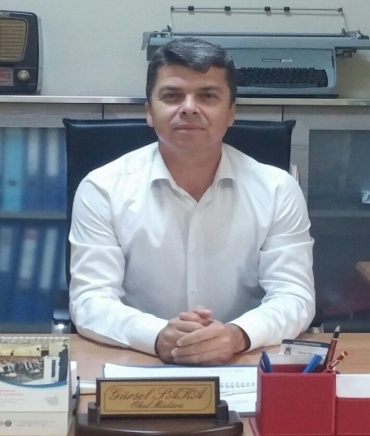 Strateji Geliştirme Kurulu BilgileriStrateji Geliştirme Kurulu BilgileriStratejik Plan Ekibi BilgileriStratejik Plan Ekibi BilgileriAdı SoyadıÜnvanıAdı SoyadıÜnvanıGÜRSEL SAKAOKUL MÜDÜRÜSERKAN SARIKAYAMÜDÜR YARDIMCISISERKAN SARIKAYAMÜDÜR YRD.NURCAN EKİNCİOKUL ÖNCESİ ÖĞRETMENİAYŞE ÇEVİKREHBER ÖĞRETMENNİHAL METİNOKUL ÖNCESİ ÖĞRETMENİKEZİBAN EMRE EMEKLİOAB BAŞKANIFATMA ŞAHİNGÖNÜLLÜ VELİHASRET AYCANMUHASİPHATİCE OĞUZGÖNÜLLÜ VELİKANUNKANUNKANUNKANUNKANUNKANUNKANUNKANUNTarihSayıSayıNoNoNoAdıAdı24/06/19731457414574173917391739Milli Eğitim Temel KanunuMilli Eğitim Temel Kanunu12/01/19611070510705222222222İlköğretim ve Eğitim Kanunuİlköğretim ve Eğitim KanunuYÖNETMELİKYÖNETMELİKYÖNETMELİKYÖNETMELİKYÖNETMELİKYÖNETMELİKYÖNETMELİKYÖNETMELİKYayımlandığı Resmi Gazete/Tebliğler DergisiYayımlandığı Resmi Gazete/Tebliğler DergisiYayımlandığı Resmi Gazete/Tebliğler DergisiYayımlandığı Resmi Gazete/Tebliğler DergisiYayımlandığı Resmi Gazete/Tebliğler DergisiYayımlandığı Resmi Gazete/Tebliğler DergisiYayımlandığı Resmi Gazete/Tebliğler DergisiAdıTarihTarihTarihTarihTarihSayıSayıAdı12/10/201312/10/201312/10/201312/10/201312/10/201328793 28793 Milli Eğitim Bakanlığı Personelinin Görevde Yükselme, Unvan Değişikliği ve Yer Değiştirme Suretiyle Atanması Hakkında Yönetmelik26/07/201426/07/201426/07/201426/07/201426/07/20142907229072Milli Eğitim Bakanlığı Okul Öncesi Eğitim ve İlköğretim Kurumları Yönetmeliği18/06/201418/06/201418/06/201418/06/201418/06/20142903429034Millî Eğitim Bakanlığına Bağlı Eğitim Kurumları Yönetici ve Öğretmenlerinin Norm Kadrolarına İlişkin Yönetmelik17/04/200117/04/200117/04/200117/04/200117/04/20012437624376Milli Eğitim Bakanlığı Rehberlik ve Psikolojik Danışma Hizmetleri YönetmeliğiYÖNERGEYÖNERGEYÖNERGEYÖNERGEYÖNERGEYÖNERGEYÖNERGEYÖNERGEYÖNERGEYayınYayınYayınYayınAdıAdıAdıAdıAdıTarihTarihSayıSayıAdıAdıAdıAdıAdı01/01/201401/01/201426762676Milli Eğitim Bakanlığı Ortaöğretim Kurumlarına Geçiş YönergesiMilli Eğitim Bakanlığı Ortaöğretim Kurumlarına Geçiş YönergesiMilli Eğitim Bakanlığı Ortaöğretim Kurumlarına Geçiş YönergesiMilli Eğitim Bakanlığı Ortaöğretim Kurumlarına Geçiş YönergesiMilli Eğitim Bakanlığı Ortaöğretim Kurumlarına Geçiş Yönergesi31/01/200631/01/2006531531Millî Eğitim Bakanlığı İlköğretim Genel Müdürlüğünün Görev, Yetki ve Sorumluluklarına İlişkin YönergeMillî Eğitim Bakanlığı İlköğretim Genel Müdürlüğünün Görev, Yetki ve Sorumluluklarına İlişkin YönergeMillî Eğitim Bakanlığı İlköğretim Genel Müdürlüğünün Görev, Yetki ve Sorumluluklarına İlişkin YönergeMillî Eğitim Bakanlığı İlköğretim Genel Müdürlüğünün Görev, Yetki ve Sorumluluklarına İlişkin YönergeMillî Eğitim Bakanlığı İlköğretim Genel Müdürlüğünün Görev, Yetki ve Sorumluluklarına İlişkin Yönerge00/08/200300/08/200325512551Millî Eğitim Bakanlığı Eğitim ve Öğretim Çalışmalarının Plânlı Yürütülmesine İlişkin YönergeMillî Eğitim Bakanlığı Eğitim ve Öğretim Çalışmalarının Plânlı Yürütülmesine İlişkin YönergeMillî Eğitim Bakanlığı Eğitim ve Öğretim Çalışmalarının Plânlı Yürütülmesine İlişkin YönergeMillî Eğitim Bakanlığı Eğitim ve Öğretim Çalışmalarının Plânlı Yürütülmesine İlişkin YönergeMillî Eğitim Bakanlığı Eğitim ve Öğretim Çalışmalarının Plânlı Yürütülmesine İlişkin YönergeFaaliyet AlanıÜrün/HizmetlerÖğretim-eğitim faaliyetleriÖğrenci İşleri Kayıt-nakil işleri Devam-devamsızlık Gelişim raporuKatılım BelgesiÖğrenci BelgesiRehberlik faaliyetleriÖğrencilere rehberlik yapmak Velilere rehberlik etmek Rehberlik faaliyetlerini yürütmekSosyal ve Kültürel Faaliyetler  Alan gezileri  Tiyatro, sineme  Belirli gün ve haftalar  Gezi gözlem faaliyetleri  Müze, sergi vb. etkinliklerİnsan Kaynakları Faaliyetleri  Hizmet içi eğitim  Adaylık işlemleri  Emeklilik işlemleri  Derece terfi  Özlük işlemleri  İzin işlemleriİç PaydaşlarDış PaydaşlarOkul MüdürüMilli Eğitim BakanlığıMüdür YardımcısıManisa ValiliğiÖğretmenlerŞehzadeler KaymakamlığıÖğrenciler Manisa İl Milli Eğitim MüdürlüğüOkul Aile BirliğiŞehzadeler İlçe Milli Eğitim MüdürlüğüVelilerMahalle MuhtarıSağlık OcağıPolis Karakolu Okul/Kurum İçiAnaliz İçerik TablosuÖğrenci sayılarıSınıf kademeleri, meslek alan dalları, kaynaştırma öğrencileri, yabancı uyruklu öğrenciler gibi demografik özelliklere dair detaylı sınıflandırmaları kapsamalıdır. e-Okul kayıtları kullanılarak hazırlanabilir.Akademik başarı verilerie-Okul kayıtları kullanılarak erişim sağlanabilir.Sosyal-kültürel-bilimsel ve sportif başarı verileriBelirtilen alanlarda yarışma ödülleri ya da lisansları olan öğrencilere dair sayısal verileri kapsamalıdır.Öğrenme stilleri envanteriOkul rehberlik servisi tarafından uygulanmaktadır.Devam-devamsızlık verilerie-Okul kayıtları kullanılarak erişim sağlanabilir. Aynı zamanda okul rehberlik servisi tarafından devamsızlık nedenleri anketi uygulanarak detaylı bir analiz gerçekleştirilmesi önerilmektedir.Okul	disiplinini	etkileyen faktörler anketiOkul rehberlik servisi tarafından uygulanmaktadır.İnsan kaynakları verileriİdareci, öğretmen ve destek personeline dair sayısal veriler, lisans ya da yüksek lisans programlarından mezuniyet durumlarını da kapsamalıdır.Öğretmenlerin	hizmet	içi eğitime katılma oranlarıMEBBİS verileri kullanılarak erişim sağlanabilir.Öğrenme ortamı verileriOkulun fiziki yapısına (ana ve ek binalar, kapalı spor salonu vb.) ve öğrenme ortamlarına (sınıf sayısı, laboratuvar ve kütüphane vb.) dair verileri içermelidir.Okul/kurum ortamını değerlendirme anketiOkul rehberlik servisi tarafından uygulanmaktadır.Çalışanın ÜnvanıGörevleriOkul /Kurum MüdürüMüdür; okul veya kurumu, bünyesindeki kurul, komisyon ve ekiplerle iş birliği içinde yönetir. Çalışmalarını, görev yaptığı ilin valiliğince belirlenen mesai saatleri dâhilinde yapar, görevin gerektirdiği durumlarda, mesai saatleri dışında da çalışmalarını sürdürür.  Müdür, görevinde sevgi ve saygıya dayalı, uyumlu, güven verici, örnek tutum ve davranış içinde bulunur, mevzuatın kendisine verdiği yetkileri kullanır. Müdür YardımcısıOkulun her türlü eğitim-öğretim, yönetim, öğrenci, personel, tahakkuk, ayniyat, yazışma, sosyal etkinlikler, yatılılık, bursluluk, güvenlik, beslenme, bakım, nöbet, koruma, temizlik, düzen, halkla ilişkiler gibi işleriyle ilgili olarak okul müdürü tarafından verilen görevleri yaparMüdür yardımcıları, görev tanımında belirtilen diğer görevleri de yapar.ÖğretmenlerÖğretmenler, kendilerine verilen sınıfın veya şubenin derslerini, programda belirtilen esaslara göre plânlamak, okutmak, bunlarla ilgili uygulama ve deneyleri yapmak, ders dışında okulun eğitim-öğretim ve yönetim işlerine etkin bir biçimde katılmak ve bu konularda kanun, yönetmelik ve emirlerde belirtilen görevleri yerine getirmekle yükümlüdürler.Sınıf öğretmenleri, okuttukları sınıfı bir üst sınıfta da okuturlar. İlköğretim okullarının 4 üncü ve 5 inci sınıflarında özel bilgi, beceri ve yetenek isteyen; beden eğitimi, müzik, görsel sanatlar, din kültürü ve ahlâk bilgisi, yabancı dil ve bilgisayar dersleri branş öğretmenlerince okutulur. Derslerini branş öğretmeni okutan sınıf öğretmeni, bu ders saatlerinde yönetimce verilen eğitim-öğretim görevlerini yapar.Okulun bina ve tesisleri ile öğrenci mevcudu, yatılı-gündüzlü, normal veya ikili öğretim gibi durumları göz önünde bulundurularak okul müdürlüğünce düzenlenen nöbet çizelgesine göre öğretmenlerin, normal öğretim yapan okullarda gün süresince, ikili öğretim yapan okullarda ise kendi devresinde nöbet tutmaları sağlanır. Yönetici ve öğretmenler; Resmî Gazete, Tebliğler Dergisi, genelge ve duyurulardan elektronik ortamda yayımlananları Bakanlığın web sayfasından takip eder.Elektronik ortamda yayımlanmayanları ise okur, ilgili yeri imzalar ve uygularlar.Hizmet Süreleri2024 Yıl İtibarıyla2024 Yıl İtibarıylaHizmet SüreleriKişi Sayısı%1-4 Yıl005-6 Yıl007-10 Yıl0010…..Üzeri2100Yıl İçerisinde Okul/Kurumdan Ayrılan Yönetici SayısıYıl İçerisinde Okul/Kurumdan Ayrılan Yönetici SayısıYıl İçerisinde Okul/Kurumdan Ayrılan Yönetici SayısıYıl İçerisinde Okul/Kurumda Göreve Başlayan Yönetici SayısıYıl İçerisinde Okul/Kurumda Göreve Başlayan Yönetici SayısıYıl İçerisinde Okul/Kurumda Göreve Başlayan Yönetici Sayısı202120222023202120222023TOPLAM-----1Adı ve SoyadıGöreviKatıldığı Çalışmanın AdıKatıldığı YılBelge NoGürsel SAKAMüdürYetişkin Eğitimi202450761Serkan SARIKAYAMüdür YardımcısıÇalışanların İş Sağlığı ve Güvenliği202486024Hizmet SüreleriBranşıKadınErkekHizmet YılıToplamHizmet SüreleriOkul Öncesi Öğr.60Hizmet Süreleri1-3 Yıl4-6 Yıl7-10 Yıl11-15 Yıl3-16-201-20 ve üzeri2-Yıl İçerisinde Kurumdan Ayrılan Öğretmen SayısıYıl İçerisinde Kurumdan Ayrılan Öğretmen SayısıYıl İçerisinde Kurumdan Ayrılan Öğretmen SayısıYıl İçerisinde Kurumda Göreve Başlayan Öğretmen SayısıYıl İçerisinde Kurumda Göreve Başlayan Öğretmen SayısıYıl İçerisinde Kurumda Göreve Başlayan Öğretmen Sayısı202220232023202220232024TOPLAM--0--0Adı ve SoyadıBranşıKatıldığı Çalışmanın AdıKatıldığı YılBelge NoMerve ACAREROkul Öncesi Ö.Acil Durumlarda İlk Yardım Eğitimi2024Nihal METİNOkul Öncesi Ö.Acil Durumlarda İlk Yardım Eğitimi2024Ayşe Karakuş SÖĞÜTOkul Öncesi Ö.Acil Durumlarda İlk Yardım Eğitimi2024Sabriye HIZELOkul Öncesi Ö.Acil Durumlarda İlk Yardım Eğitimi2024Nurcan EKİNCİOkul Öncesi Ö.Acil Durumlarda İlk Yardım Eğitimi2024Duygu SAYOkul Öncesi Ö.Acil Durumlarda İlk Yardım Eğitimi2024GöreviErkekKadınEğitim DurumuHizmet YılıToplam1Temizlik1Lise-TYPÇalışanın ÜnvanıGörevleriOkul /Kurum MüdürüMüdür; okul veya kurumu, bünyesindeki kurul, komisyon ve ekiplerle iş birliği içinde yönetir. Çalışmalarını, görev yaptığı ilin valiliğince belirlenen mesai saatleri dâhilinde yapar, görevin gerektirdiği durumlarda, mesai saatleri dışında da çalışmalarını sürdürür.  Müdür, görevinde sevgi ve saygıya dayalı, uyumlu, güven verici, örnek tutum ve davranış içinde bulunur, mevzuatın kendisine verdiği yetkileri kullanır. Müdür YardımcısıOkulun her türlü eğitim-öğretim, yönetim, öğrenci, personel, tahakkuk, ayniyat, yazışma, sosyal etkinlikler, yatılılık, bursluluk, güvenlik, beslenme, bakım, nöbet, koruma, temizlik, düzen, halkla ilişkiler gibi işleriyle ilgili olarak okul müdürü tarafından verilen görevleri yaparMüdür yardımcıları, görev tanımında belirtilen diğer görevleri de yapar.ÖğretmenlerÖğretmenler, kendilerine verilen sınıfın veya şubenin derslerini, programda belirtilen esaslara göre plânlamak, okutmak, bunlarla ilgili uygulama ve deneyleri yapmak, ders dışında okulun eğitim-öğretim ve yönetim işlerine etkin bir biçimde katılmak ve bu konularda kanun, yönetmelik ve emirlerde belirtilen görevleri yerine getirmekle yükümlüdürler.Sınıf öğretmenleri, okuttukları sınıfı bir üst sınıfta da okuturlar. İlköğretim okullarının 4 üncü ve 5 inci sınıflarında özel bilgi, beceri ve yetenek isteyen; beden eğitimi, müzik, görsel sanatlar, din kültürü ve ahlâk bilgisi, yabancı dil ve bilgisayar dersleri branş öğretmenlerince okutulur. Derslerini branş öğretmeni okutan sınıf öğretmeni, bu ders saatlerinde yönetimce verilen eğitim-öğretim görevlerini yapar.Okulun bina ve tesisleri ile öğrenci mevcudu, yatılı-gündüzlü, normal veya ikili öğretim gibi durumları göz önünde bulundurularak okul müdürlüğünce düzenlenen nöbet çizelgesine göre öğretmenlerin, normal öğretim yapan okullarda gün süresince, ikili öğretim yapan okullarda ise kendi devresinde nöbet tutmaları sağlanır. Yönetici ve öğretmenler; Resmî Gazete, Tebliğler Dergisi, genelge ve duyurulardan elektronik ortamda yayımlananları Bakanlığın web sayfasından takip eder.Elektronik ortamda yayımlanmayanları ise okur, ilgili yeri imzalar ve uygularlar.Yardımcı Hizmetler PersoneliYardımcı hizmetler sınıfı personeli, okul yönetimince yapılacak plânlama ve iş bölümüne göre her türlü yazı ve dosyayı dağıtmak ve toplamak, Başvuru sahiplerini karşılamak ve yol göstermek, Hizmet yerlerini temizlemek, Aydınlatma ve ısıtma yerlerinde çalışmakMevcut KapasiteMevcut KapasiteMevcut KapasiteMevcut KapasiteMevcut Kapasite Kullanımı ve PerformansMevcut Kapasite Kullanımı ve PerformansMevcut Kapasite Kullanımı ve PerformansMevcut Kapasite Kullanımı ve PerformansMevcut Kapasite Kullanımı ve PerformansMevcut Kapasite Kullanımı ve PerformansPsikolojik Danışman Norm SayısıGörev Yapan Psikolojik Danışman Sayısıİhtiyaç Duyulan Psikolojik Danışman SayısıGörüşme Odası SayısıDanışmanlık Hizmeti AlanDanışmanlık Hizmeti AlanDanışmanlık Hizmeti AlanRehberlik Hizmetleri İle İlgili Düzenlenen Eğitim/Paylaşım Toplantısı vb. Faaliyet SayısıRehberlik Hizmetleri İle İlgili Düzenlenen Eğitim/Paylaşım Toplantısı vb. Faaliyet SayısıRehberlik Hizmetleri İle İlgili Düzenlenen Eğitim/Paylaşım Toplantısı vb. Faaliyet SayısıPsikolojik Danışman Norm SayısıGörev Yapan Psikolojik Danışman Sayısıİhtiyaç Duyulan Psikolojik Danışman SayısıGörüşme Odası SayısıÖğrenci SayısıÖğretmen SayısıVeli SayısıÖğretmenlere YönelikÖğrencilere YönelikVelilere Yönelik01111096109221Araç-Gereçler2024 Yılı İtibariyleİhtiyaçBilgisayar4     -Yazıcı4-Tarayıcı1-Optik Okuyucu--Projeksiyon3-İnternet bağlantısıMevcutFotoğraf makinesi-Kamera -Okul/kurumun İnternet sitesi1Personel e-mail adresi oranı%100Fiziki MekânVarYokAdediİhtiyaçAçıklamaÖğretmen Çalışma OdasıXEkipman OdasıXKütüphaneXRehberlik ServisiXResim OdasıXMüzik OdasıXÇok Amaçlı SalonXSpor SalonuXKaynaklar20242025202620272028Genel Bütçe32880,0040000500006000070000Okul Aile Birliği2147,113000400050006000Özel İdare-----Kira Gelirleri-----Döner Sermaye-----Dış Kaynak/Projeler-----Diğer-----TOPLAM35027,1143000540006500076000Harcama KalemiÇeşitleriPersonel-Onarım10000Sosyal-sportif faaliyetler5000Temizlik20000İletişim-Kırtasiye10000YILLAR202120212022202220232023HARCAMA KALEMLERİGELİRGİDERGELİRGİDERGELİRGİDERTemizlik---10100,0010020,08Küçük Onarım----Bilgisayar Harcamaları--Büro Makinaları Harcamaları--Telefon--Sosyal Faaliyetler--Kırtasiye--7800,007727,67GENEL--ÖĞRETMENÖĞRENCİÖĞRENCİÖĞRENCİOKULToplam öğretmen sayısıÖğrenci sayısıÖğrenci sayısıToplam öğrenci sayısıÖğretmen başına düşen öğrenci sayısıToplam öğretmen sayısıKızErkekToplam öğrenci sayısıÖğretmen başına düşen öğrenci sayısı6604910918                                                  Öğrenci Sayısına İlişkin Bilgiler                                                   Öğrenci Sayısına İlişkin Bilgiler                                                   Öğrenci Sayısına İlişkin Bilgiler                                                   Öğrenci Sayısına İlişkin Bilgiler                                                   Öğrenci Sayısına İlişkin Bilgiler                                                   Öğrenci Sayısına İlişkin Bilgiler                                                   Öğrenci Sayısına İlişkin Bilgiler 202220222023202320242024KızErkekKızErkekKızErkek Öğrenci Sayısı6049 Toplam Öğrenci Sayısı109109Yıllara Göre Ortalama Sınıf MevcutlarıYıllara Göre Ortalama Sınıf MevcutlarıYıllara Göre Ortalama Sınıf MevcutlarıYıllara Göre Öğretmen Başına Düşen Öğrenci SayısıYıllara Göre Öğretmen Başına Düşen Öğrenci SayısıYıllara Göre Öğretmen Başına Düşen Öğrenci Sayısı20222023202420222023202418181818YerleşimYerleşimYerleşimToplam Alan (m2)Bina Alanı (m2)Bahçe alanı (m2)44026303772Sosyal AlanlarSosyal AlanlarSosyal AlanlarTesisin adıKapasitesi (Kişi Sayısı)Alanı (m2)Kantin--Yemekhane--Toplantı Salonu--Konferans Salonu--Seminer Salonu--Spor TesisleriSpor TesisleriSpor TesisleriTesisin adıKapasitesi (Kişi Sayısı)Alanı Basketbol Alanı- Futbol Sahası- Kapalı Spor Salonu- Diğer-Politik ve yasal etmenlerEkonomik çevre değişkenleriÖğrencilerin değişik ihtiyaçlarına, doğal yeteneklerine ve ilgi alanlarına odaklanmaBilginin, refaha ve mutluluğa ulaşmada ana itici güç olarak belirmesi. Erken eğitimin çocukların gelişimi ve örgün eğitimdeki başarıları üzerindeki önemli etkilerinin uluslar arası farkındalığındaki artışÇalışanlarda değişik becerilerin ve daha fazla esnekliğin aranmasına yol açan küreselleşme ve rekabetin gittikçe arttığı ekonomiToplumun, eğitime ve öğretime erişebilirlik hakkında zorunlu eğitimi aşan beklentileriToplum kavramında, internet kullanımı sonucunda meydana gelen değişiklikler,Kamu yönetimi reformu çalışmalarıİstihdamda geleneksel alanlardan bilgi ve hizmet sektörüne kayışEğitimin yerinden yönetim anlayışına doğru değişmesiVasıfsız işlerdeki düşüş ve istihdam için gerekli nitelik ve becerilerdeki artışÇocukların değişik ihtiyaçlarına, doğal yeteneklerine ve ilgi alanlarına odaklanma,Kariyer yönü ve istihdamda değişiklikler içeren yeni kariyer yapılarıÇevre bilincinin oluşturulması ve desteklenmesiİşgücünde yarı-zamanlı işgücü oranının artmasıSosyal-kültürel çevre değişkenleriTeknolojik çevre değişkenleriİl içi ve iller arası göçler dolayısıyla artan okul çağındaki çocuk sayısıTeknolojinin ilerlemesinin ve benimsenmesinin artmasıKentlerin hızla genişlemesi, tesisleşmesi ve bunun yol açtığı yeni okullara olan talebin artmasıBilginin hızlı üretimi, erişilebilirlik ve kullanılabilirliğinin gelişmesiBazı kırsal ve uzak bölgelerdeki nüfusun azalmasıTeknolojinin sağladığı yeni öğrenme ve etkileşim/paylaşım imkânlarıYeni istihdam tarzları, artan hareketlilik ve yoksulluktaki yeni yoğunlaşma etkisiyle değişen aile yapısı ve sosyal yapıTeknolojinin kullanım amacına yönelik tehditlerBirçok geleneksel sosyal yapının etkisinin azalmasıEkolojik ve doğal çevre değişkenleriEtik ve ahlaksal değişkenlerEkolojik yaşamın benimsenmesiMesleki Etik Kurallarının BenimsenmesiBilginin doğal yaşamda paylaşımı Gelenek ve Göreneklerin korunmasıDoğal kaynakların korunması için yapılan çalışmalar, Etik olarak beklentilerimizin cevaplanmasıPolitik ve yasal etmenlerEkonomik çevre değişkenleriÖğrencilerin değişik ihtiyaçlarına, doğal yeteneklerine ve ilgi alanlarına odaklanmaBilginin, refaha ve mutluluğa ulaşmada ana itici güç olarak belirmesi. Erken eğitimin çocukların gelişimi ve örgün eğitimdeki başarıları üzerindeki önemli etkilerinin uluslar arası farkındalığındaki artışÇalışanlarda değişik becerilerin ve daha fazla esnekliğin aranmasına yol açan küreselleşme ve rekabetin gittikçe arttığı ekonomiToplumun, eğitime ve öğretime erişebilirlik hakkında zorunlu eğitimi aşan beklentileriToplum kavramında, internet kullanımı sonucunda meydana gelen değişiklikler,Kamu yönetimi reformu çalışmalarıİstihdamda geleneksel alanlardan bilgi ve hizmet sektörüne kayışEğitimin yerinden yönetim anlayışına doğru değişmesiVasıfsız işlerdeki düşüş ve istihdam için gerekli nitelik ve becerilerdeki artışÇocukların değişik ihtiyaçlarına, doğal yeteneklerine ve ilgi alanlarına odaklanma,Kariyer yönü ve istihdamda değişiklikler içeren yeni kariyer yapılarıÇevre bilincinin oluşturulması ve desteklenmesiİşgücünde yarı-zamanlı işgücü oranının artmasıSosyal-kültürel çevre değişkenleriTeknolojik çevre değişkenleriİl içi ve iller arası göçler dolayısıyla artan okul çağındaki çocuk sayısıTeknolojinin ilerlemesinin ve benimsenmesinin artmasıKentlerin hızla genişlemesi, tesisleşmesi ve bunun yol açtığı yeni okullara olan talebin artmasıBilginin hızlı üretimi, erişilebilirlik ve kullanılabilirliğinin gelişmesiBazı kırsal ve uzak bölgelerdeki nüfusun azalmasıTeknolojinin sağladığı yeni öğrenme ve etkileşim/paylaşım imkânlarıYeni istihdam tarzları, artan hareketlilik ve yoksulluktaki yeni yoğunlaşma etkisiyle değişen aile yapısı ve sosyal yapıTeknolojinin kullanım amacına yönelik tehditlerBirçok geleneksel sosyal yapının etkisinin azalmasıEkolojik ve doğal çevre değişkenleriEtik ve ahlaksal değişkenlerEkolojik yaşamın benimsenmesiMesleki Etik Kurallarının BenimsenmesiBilginin doğal yaşamda paylaşımı Gelenek ve Göreneklerin korunmasıDoğal kaynakların korunması için yapılan çalışmalar, Etik olarak beklentilerimizin cevaplanmasıSIRA NO                     REFERANS KAYNAĞININ ADI112. Kalkınma Planı 2TÜBİTAK 2023 Eğitim ve İnsan Kaynakları Sonuç Raporu ve Strateji Belgesi35018 yılı Kamu Mali Yönetimi ve Kontrol Kanunu4Kamu İdarelerinde Stratejik Planlamaya İlişkin Usul ve Esaslar Hakkında Yönetmelik5Devlet Planlama Teşkilatı Kamu İdareleri İçin Stratejik Planlama Kılavuzu (2006)6Milli Eğitim Bakanlığı 2024-2028 Stratejik Plan Hazırlık Programı7Milli Eğitim Bakanlığı Stratejik Plan Durum Analizi Raporu8Hükümet Programı967. Hükümet Eylem PlanıGüçlü YönlerZayıf Yönler•	Öğrenci-öğretmen-veli iletişiminin güçlü olması,•	Personelin motivasyonunun ve iletişiminin yüksek olması,•	Tecrübeli ve mesleğini seven, araştırmacı, özverili, sorumluluk sahibi bir öğretmen grubunun olması,•	Öğrencilerde disiplin sorunlarının fazla olmaması•	Okul bahçesinin geniş ve anasınıfı çocuklarına uygun olması•	Alınan kararlarda öğretmenlerin de söz sahibi olması. Demokratik bir eğitim ortamı olması•	Okul ve sınıf mevcutlarının az oluşu•	Sosyal etkinliklerde başarılı olması•	Yöneticilerin takım çalışmasını desteklemesi.•             Okulun temiz ve düzenli olması.Öğrencilerin alt yapılarının yetersiz olmasıOkulda ilkokul ve anaokulu öğrencilerinin aynı bina içerisinde eğitim görmesi.Teknolojik donanımın yetersiz olması.Okulda güvenlik görevlisinin olmaması.Anasınıfları haricinde öğretmenlere ait bir alan olmaması.Öğrencilerin aile motivasyonu eksikliğiParçalanmış ve problemli ailelerin çok olmasıAilelerin sosyal ve ekonomik durumlarının yetersiz olmasıKardeş Kurum bulunmaması.FırsatlarTehditlerEğitimle ilgili güçlü kurumların (CBÜ, Elginkan Vakıf Eğitim Merkezi) varlığıOkulun diğer okullarla işbirliğinin güçlü olmasıUlaşımın kolay olması Okul çevresinin çok gürültülü olmamasıEvlerin arasında bahçesiz, sıkışık bir okul olmamasıGüvenlik alanında İlçe Emniyet Müdürlüğünden destek alınması.Velilerin okula ve eğitime gerekli ilgiyi göstermemeleri, maddi ve manevi yönden ilgisizliğiVelilerin ekonomik, sosyal ve kültür düzeyinin düşük olmasıTeknolojinin sürekli değişmesi ve ayak uydurmanın zorluğu Çevrede değişen popülist sosyo-kültürel akımlarManisa’nın en çok göç alan bölgelerden birinin okulu olması.FırsatlarTehditlerGüçlü YönlerOkul/kurumun güçlü yönleri ile dış çevrenin sunduğu fırsatlardan faydalanmaya yönelik geliştirilen stratejilerdir.Dış çevredeki tehditlerin olumsuz etkilerini, okul/kurumun güçlü yönlerini kullanarak en aza indirgemeye yönelikgeliştirilen stratejilerdir.Zayıf YönlerOkul/kurumun zayıf yönlerinin olumsuz etkilerini en aza indirgerken fırsatların olası olumlu etkilerinden azami düzeyde yararlanmaya yönelik geliştirilen stratejilerdir.Zayıf yönler ve tehditlerin olumsuz etkilerini en aza indirgemeye yönelik geliştirilen stratejilerdir.Durum Analizi AşamalarıTespitlerİhtiyaçlarUygulanmakta Olan Stratejik Planın Değerlendirilmesiİzleme ve değerlendirme çalışmalarında eksikliklersaptanmıştır.İzleme ve değerlendirme için etkin bir sistem kurulmasıPaydaş AnaliziAileler ile iletişim ve işbirliği yetersizdir.Aileler ile ilişkileri güçlendirecekbir ekosistemin kurulmasıOkul İçi AnalizÖğrencilerin öğrenme stilleri arasında en yüksek yüzde (%80) sosyal öğrenmedir.İş birlikçi öğretim tekniklerine ağırlık verilmesiTespit, İhtiyaçlar ve İyileştirmeye Açık Alanlar1.TEKNOLOJİK ARAÇLARIN AZLIĞI*Sınıf Bilgisayarlarının eski ve yetersiz olması.2. ÖĞRENCİ AKADEMİK BAŞARISININ DÜŞÜK OLMASI          *Öğrencilerin çevrelerinde örnek kişilerin yok denecek kadar az olması.3.OKUL-VELİ İŞBİRLİĞİ DÜZEYİNİN AZ OLMASI         *Velilerin, sosyo-ekonomik ve eğitim düzeyinin iyi olmaması sebebi ile eğitime yeterli desteği vermemesi.         *Parçalanmış aile sayısının fazlalığı.4. NİTELİKLİ SOSYAL ETKİNLİKLERİN AZ OLMASI         * Maddi imkânsızlık nedeni ile sosyal etkinliklerin geniş kapsamlı yapılamaması.         *Yeterli sponsorların bulunamaması.SA M1PERFORMANS GÖSTERGELERİGelecek YıllarGelecek YıllarGelecek YıllarPlan Dönemi Sonu HedefiSH1.1PERFORMANS GÖSTERGELERİ2024  2025    2026        2027PG1.1.25 yaş grubunda ilk bir yılda kitap merkezi oluşturmak%30%70%90%95PG1.1.35 yaş grubunda ilk bir yılda fen merkezi oluşturmak%30%70%90%95SA M1PERFORMANS GÖSTERGELERİGelecek YıllarGelecek YıllarGelecek YıllarPlan Dönemi Sonu HedefiSH1.2PERFORMANS GÖSTERGELERİ  2024  2025  2026      2027PG1.2.25 yaş grubu sınıfları için kitap merkezlerini oluştururken sınıfların rahat, aydınlık, sessiz alanlarını seçmek.%30%70%90   %95PG1.2.35 yaş grubu sınıfları için fen merkezlerini oluştururken aydınlık, çocuklarda merak duygusunu uyandıracak farklı materyallerle donatmak.%30%70%90    %95SA M2PERFORMANS GÖSTERGELERİGelecek YıllarGelecek YıllarGelecek YıllarPlan Dönemi Sonu HedefiSH2.1PERFORMANS GÖSTERGELERİ20242025 2026   2027PG2.1.1Okulumuz içerisinde hasar görmüş yerlerin tespiti için alan taraması yapmak%30%70%90%95PG2.1.2Hasar görmüş yerlerin onarımı için mali kaynak sağlanması amacıyla gerekli çalışmaları yapmak%30%70%90%95PG2.1.3Onarım yapılacak yerlerin öncelik sırasını belirlemek ve gerekli planlamayı yapmak%30%70%90  %95SA M2PERFORMANS GÖSTERGELERİGelecek YıllarGelecek YıllarGelecek YıllarPlanDönemi Sonu HedefiSH2.2PERFORMANS GÖSTERGELERİ  2024  2025  2026    2027PG2.2.1 Okul bahçesinin mevcut eksikliklerini belirlemek%30%70%90 %95PG2.2.2Eksiklikleri temin etmek amacıyla mali kaynak sağlamak%30%70%90  %95PG2.2.3Malzemelerin yerleşim planını yapmak%30%70%90    %95SA M3PERFORMANS GÖSTERGELERİ     Gelecek Yıllar     Gelecek Yıllar     Gelecek YıllarPlan Dönemi Sonu HedefiSH3.1PERFORMANS GÖSTERGELERİ 2024 2025 2026   2027PG3.1.1Velilerin ihtiyaçları doğrultusunda okulumuza alanında uzman kişiler çağırmak%30%70%90%95PG3.1.2Velilerin kurslara katılım oranını yapılan duyurularla ve veli katılım mektuplarıyla arttırmak%30%70%90%95PG3.1.3Velilerin motivasyonunu arttırmak için katılım belgeleri düzenlemek%30%70%90%95SA M3PERFORMANS GÖSTERGELERİ     Gelecek Yıllar     Gelecek Yıllar     Gelecek YıllarPlanDönemSonu HedefiSH3.2PERFORMANS GÖSTERGELERİ 2024  2025  2026   2027PG3.2.1Sınıf içinde düzenlenen aile katılımı çalışmasına her velinin katılımını sağlamak için velilerin bireysel özelliklerinive meslek durumlarını değerlendirerek gerekli planlamaları yapmak.%30%70%90   %95PG3.2.2Aile katılım çalışmalarında velilerin uygulayabileceği yöntem ve teknikler hakkında velileri bilgilendirmek%30%70%90  %95PG3.2.3Velilerin motivasyonunu arttırmak için katılım belgeleri düzenlemek%30%70%90   %95SA M3PERFORMANS GÖSTERGELERİGelecek YıllarGelecek YıllarGelecek YıllarPlan Dönemi Sonu HedefiSH3.2PERFORMANS GÖSTERGELERİ  2024  2025  2026   2027PG3.2.1Sınıf içinde düzenlenen aile katılımı çalışmasına her velinin katılımını sağlamak için velilerin bireysel özelliklerini ve meslek durumlarını değerlendirerek gerekli planlamaları yapmak.%30%70%90 %95PG3.2.2Aile katılım çalışmalarında velilerin uygulayabileceği yöntem ve teknikler hakkında velileribilgilendirmek%30 %70 %90 %95PG3.2.3Velilerin motivasyonunu arttırmak için katılım belgeleri düzenlemek  %30 %70 %90   %95SA M3PERFORMANS GÖSTERGELERİGelecek YıllarGelecek YıllarGelecek YıllarPlan DönemiSonu HedefiSH3.3PERFORMANS GÖSTERGELERİ  2024  2025  2026  2027PG3.3.1Velilerin çocuklarıyla birlikte yapabilecekleri etkinlikleri planlamak%30%70%90%95PG3.3.2Velilerin çocuklarıyla birlikte yapacakları etkinlikler hakkında gerekli bilgilendirme ve duyuruların yapılması%30%70%90%95PG3.3.3Yapılan çalışmalar hakkında velilerden geri bildirim istemek ve durum değerlendirmesi yapmak%30%70%90 %95KURUMSAL KAPASİTENİN GELİŞTİRİLMESİKURUMSAL KAPASİTENİN GELİŞTİRİLMESİTEDBİRLERSORUMLU BİRİM-İDARECİ-KURUL-EKİPHedef ve amaçlara ulaşmak için okulun imkanları dâhilinde mali kaynak sağlanmakİstiklal Anaokulu MüdürlüğüYapılacak çalışmalarda öğretmenlerin görüşlerini alıp gerekli planlamayı yapmakİstiklal Anaokulu MüdürlüğüAlınacak malzemelerle ilgili piyasa araştırması yapmakSatın Alma KomisyonuEĞİTİM ÖĞRETİMDE KALİTENİN ARTTIRILMASIEĞİTİM ÖĞRETİMDE KALİTENİN ARTTIRILMASITEDBİRLERSORUMLU BİRİM-İDARECİ-KURUL-EKİPOkul öncesi eğitimde ailelere yönelik destekleyici çalışmalar yapmakİstiklal Anaokulu MüdürlüğüAilelere yönelik destekleyici çalışmalarla ilgili programlar hazırlayıp stratejiler geliştirmekİstiklal Anaokulu MüdürlüğüSınıf içi etkinlikleri bu doğrultuda planlamakSınıf ÖğretmenleriTEMALARSTRTAEJİK AMAÇLAR – HEDEFLERMALİYETİTEMA 1STRATEJİK AMAÇ 1TEMA 1Stratejik Hedef 1.1100.000 TLTEMA 1Stratejik Hedef 1.250.000 TLTEMA 1STRATEJİK AMAÇ 2TEMA 1Stratejik Hedef 2.175.000 TLTEMA 1Stratejik Hedef 2.250.000 TLTOPLAM MALİYET275.000 TLTEMALARSTRTAEJİK AMAÇLAR – HEDEFLERMALİYETİTEMA 2STRATEJİK AMAÇ 3TEMA 2Stratejik Hedef 1.10 TLTEMA 2Stratejik Hedef 1.20 TLTEMA 2Stratejik Hedef 1.340.000 TLTOPLAM MALİYET40.000 TLTEMATEMATEMATEMATEMATEMATEMATEMATEMAStratejik	Amaç 1:………Stratejik Hedef 1.1:Faaliyet/ProjelerİzlemeİzlemeİzlemeİzlemeİzlemeİzlemeDeğerlendirmeDeğerlendirmeFaaliyet/ProjelerFaaliyetin Başlama ve Bitiş TarihiFaaliyetten Sorumlu Kurum/Birim/KişiMaliyetiÖlçme yöntemi ve raporlama süresiPerformans GöstergeleriFaaliyetin durumuTamamlan- mama nedeniÖneriler(..) Tamamlandı (..) Devam Ediyor (..) İptal Edildi